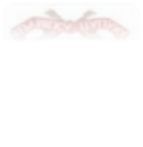 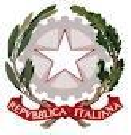 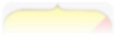 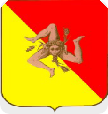 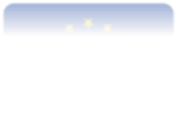 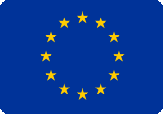                    Unione Europea	                          Repubblica Italiana                             Regione SicilianaMinistero dell’Istruzione e del Merito   ISTITUTO COMPRENSIVO STATALE               “LEONARDO DA VINCI”                                   95030 MASCALUCIA (CT) - Via Regione Siciliana, 12                                                                             TEL. 095/7275776	                                           Cod. mecc. CTIC8A300B– cod. fisc. 80011870872          www.vincimascalucia.edu.it                                  E-Mail ctic8a300b@istruzione.it - ctic8a300b @pec.istruzione.it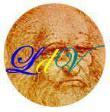 Progetto realizzato con il contributo dell’Assessorato Regionale dell'Istruzione e Formazione Professionale  CIRCOLARE N. 293                                                                                                                  Ai docentiAl DSGAAL SITO WEBOGGETTO:  PUBBLICAZIONE  BANDO INTERNO SELEZIONE ESPERTO/ TUTOR/ FIGURE AGGIUNTIVE SUPPORTO BES  PROGETTO  ARTE DI OGNI GENERE “NESSUNO UGUALE … DIVERSI INSIEME”  Con riferimento all’oggetto, si comunica  che è stato pubblicato il seguente avviso interno per il reclutamento delle figure di sistema, allegato alla presente:BANDO INTERNO SELEZIONE ESPERTO/ TUTOR/ FIGURE AGGIUNTIVE SUPPORTO BES  PROGETTO  ARTE DI OGNI GENERE “NESSUNO UGUALE …DIVERSI INSIEME”   Gli  interessati produrranno apposita candidatura utilizzando i  moduli  in allegato entro  il giorno 24 marzo 2024. IL DIRIGENTE SCOLASTICO(Prof. ssa Concetta Rita D’Amico)Firma autografa sostituita a mezzo stampa ai sensi dell’art.3, c.2, D.Lgs.39/93